Oil and Natural Gas in Arkansas—Fossil Fuel Resources from the Natural StateStudent Handout 3Lesson 1—Oil and Natural Gas and How They FormLab 1—What are Fossils?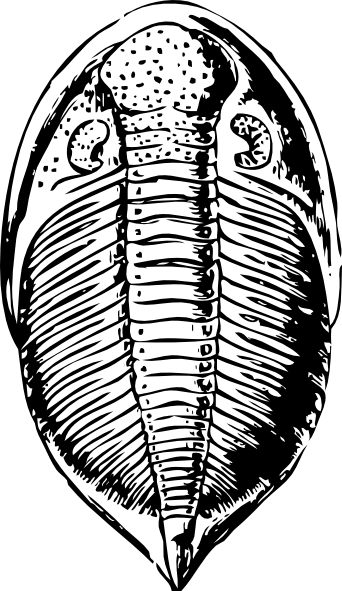 IntroductionIn the previous activities you learned that oil and natural gas are known as fossil fuels. You will now investigate the concept of a “fossil” in more detail. A fossil is the remains of a once living organism. Fossils come in two basic types: body and trace. Body fossils are the organism itself, some part, or an impression of it. Trace fossils are evidence of an organism’s presence like a footprint or trail. In this lab you will observe the characteristics of different kinds of plant and animal fossils.MaterialsBag or box of 8 fossil specimens*Magnifying glassFossil book(s)(*Fossil specimens can be obtained through educational supply houses like Wards Natural Science, personal collections can also be made of local fossils by consulting the Arkansas Geological Survey publication Fossils of Arkansas by Tom Freeman.)ProcedureRemove the fossil specimens and lay them out on your desk.Use your senses to carefully observe each specimen, use the hand lens if necessary.Make a detailed drawing of each fossil. Based on your observations, you will hypothesize whether each fossil is a body part or a trace of an organism. Record your hypothesis in the data table.Now use your observations to hypothesize if each fossil represents a plant or an animal. Record your hypothesis in the data table.Use the fossil book(s) to identify each fossil.Use the fossil book(s) to determine if your hypotheses were correct and record the answers in the data table.Analysis and ConclusionsWhich fossils give a more complete image of the entire organism?What characteristic of the animal fossils allowed them to be preserved?What do you think was necessary for the plant fossils to be preserved?Which of the animal fossils are invertebrates? Vertebrates?What conclusions can you reach about the environment that each of the organisms lived in?ReferencesFreeman, Tom. Fossils of Arkansas. Little Rock, Arkansas: Arkansas Geological Commission, 1989. Potts, Joanna, ed. Guide to Fossils. Buffalo, New York: Firefly Books, 2003.Rhodes, Frank H.T., Zim, Herbert S., Shaffer, and Paul R. Fossils: A Guide to    Prehistoric Life. A Golden Nature Guide. New York, New York: Golden Press, 1962.Thompson, Ida. National Audubon Society Field Guide to North American Fossils. New York, New York: Alfred A. Knopf, 1995.Walker, Cyril and Ward, David. Fossils. Smithsonian Handbooks. New York, New York: Dorling Kindersley, 2002.ActualIs the Fossil a Plant or Animal?ActualIs the Fossil a Body or Trace Fossil?IdentificationIdentificationHypothesesIs the Fossil a Plant or Animal?HypothesesIs the Fossil a Body or Trace Fossil?DrawingDrawingActualIs the Fossil a Plant or Animal?ActualIs the Fossil a Body or Trace Fossil?IdentificationIdentificationHypothesesIs the Fossil a Plant or Animal?HypothesesIs the Fossil a Body or Trace Fossil?DrawingDrawing